Успешно выступил творческий коллектив Сунчелеевского сельского поселения с отчётным концертом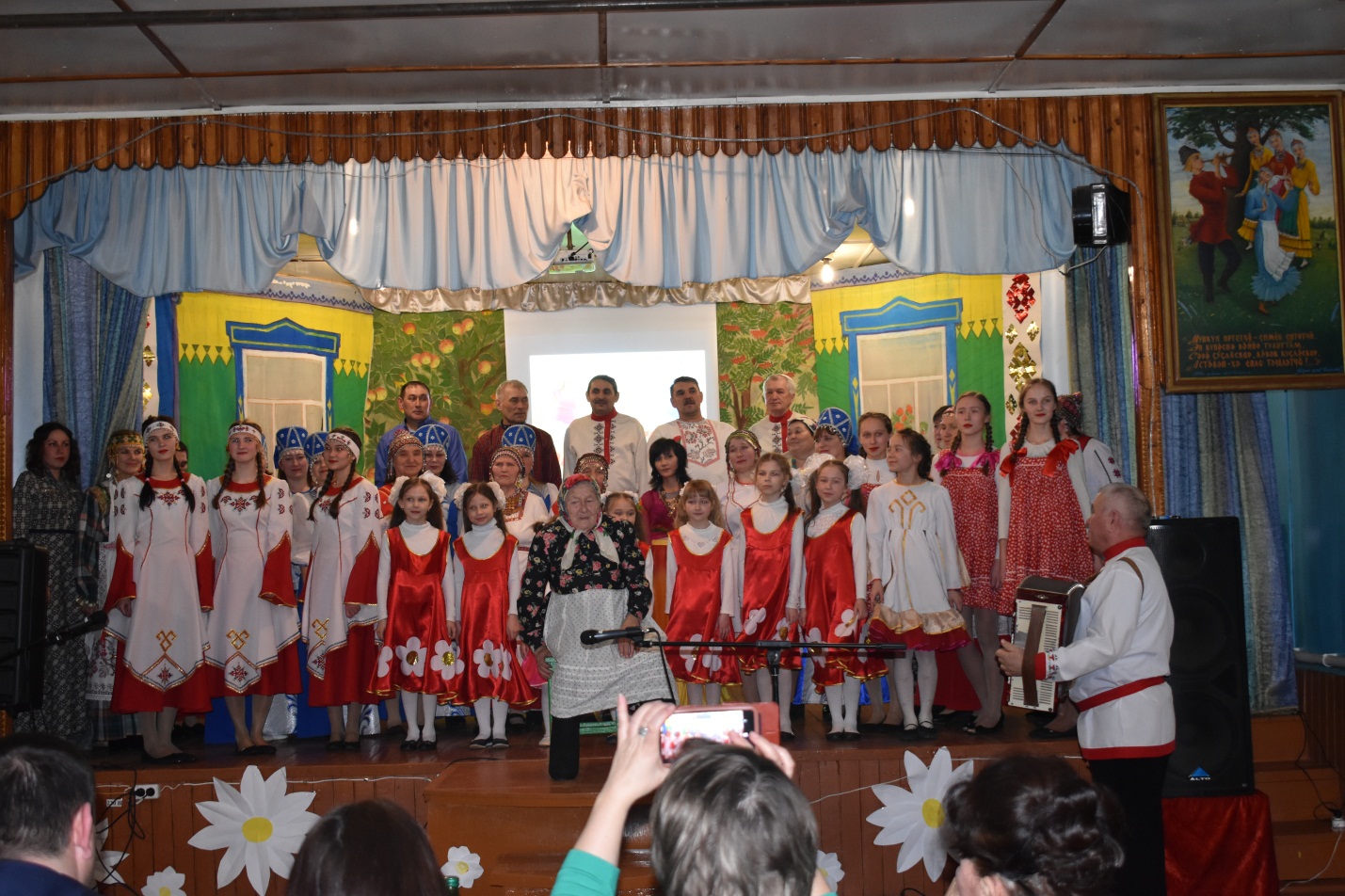 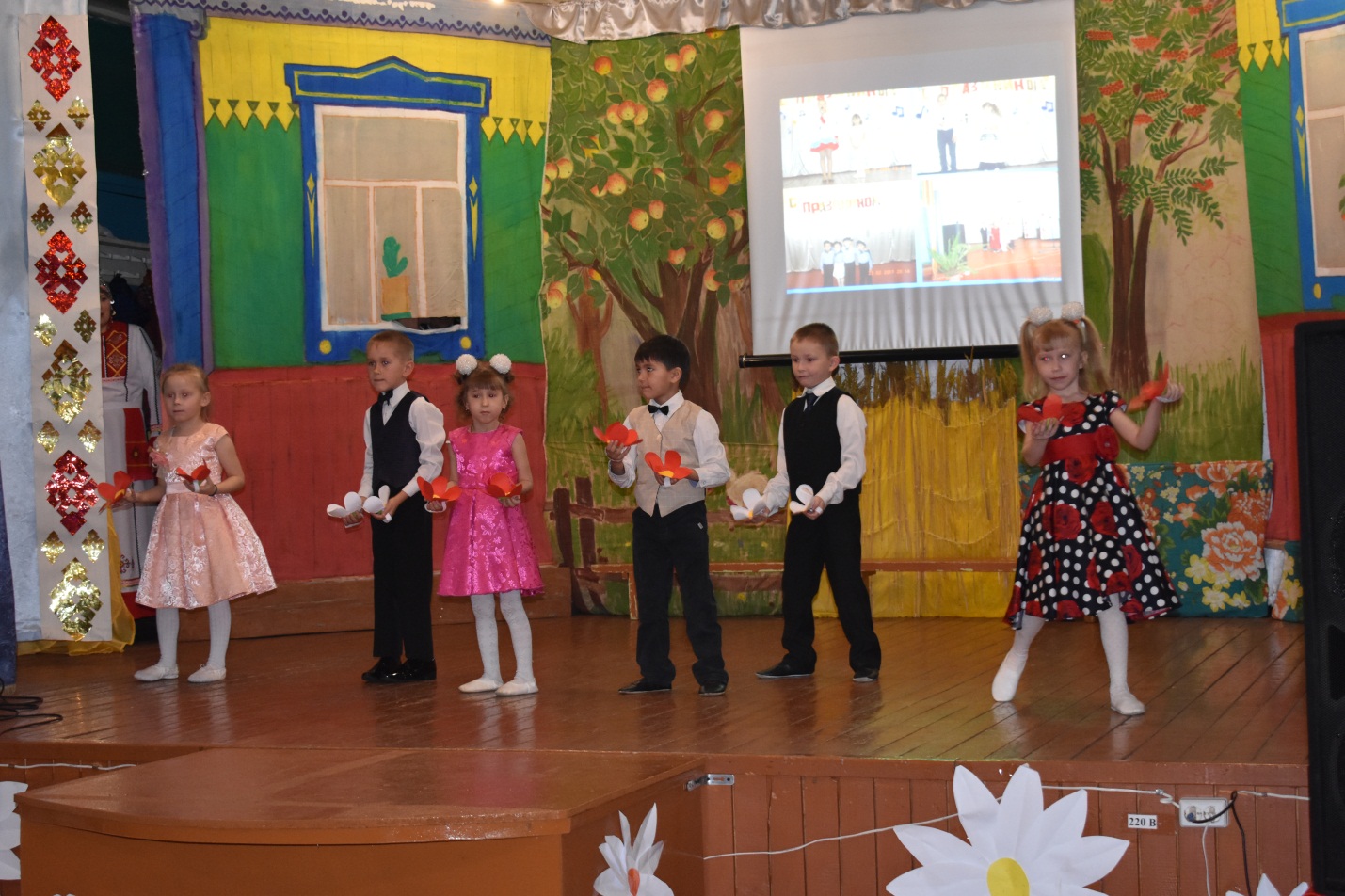 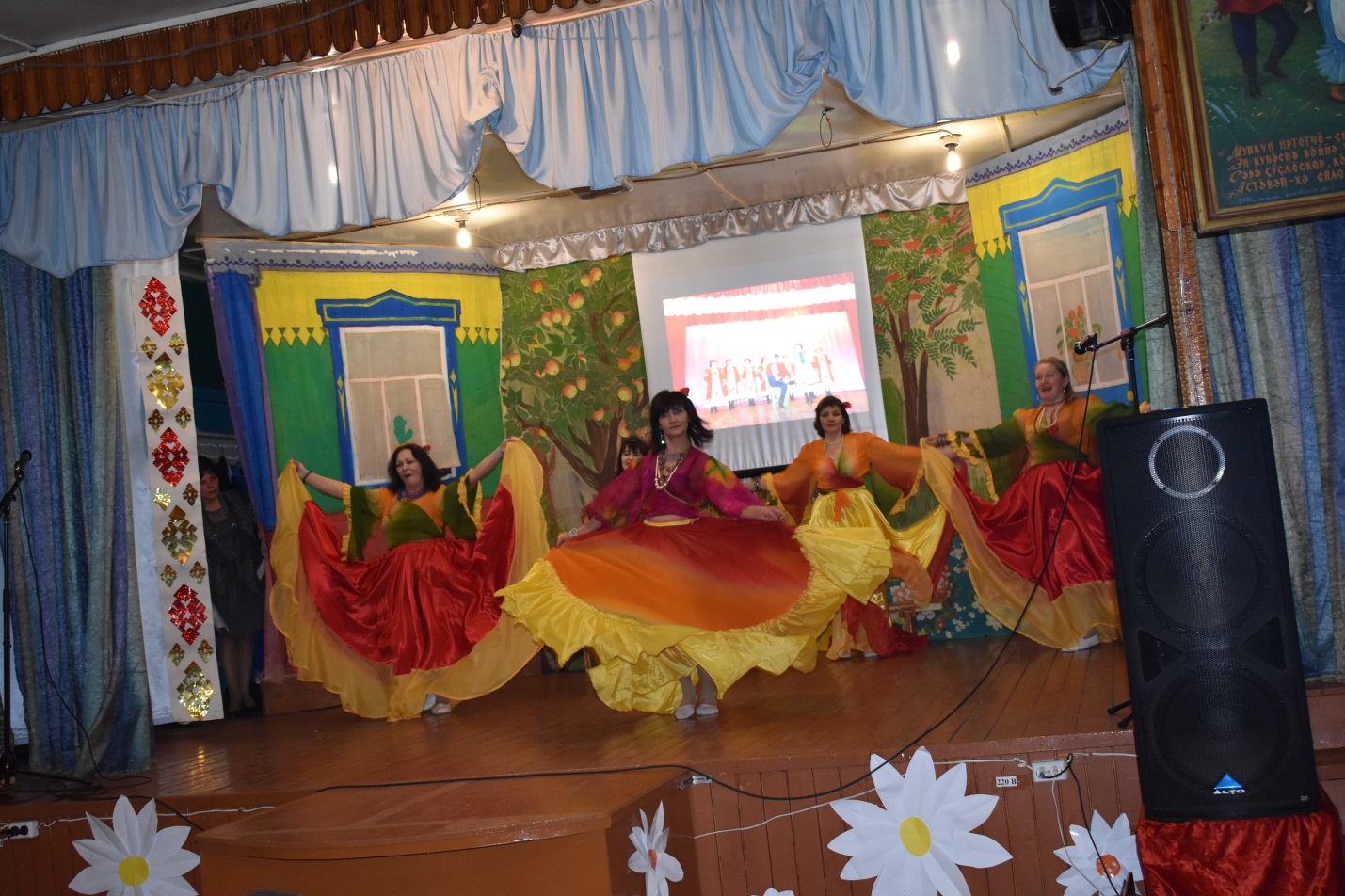 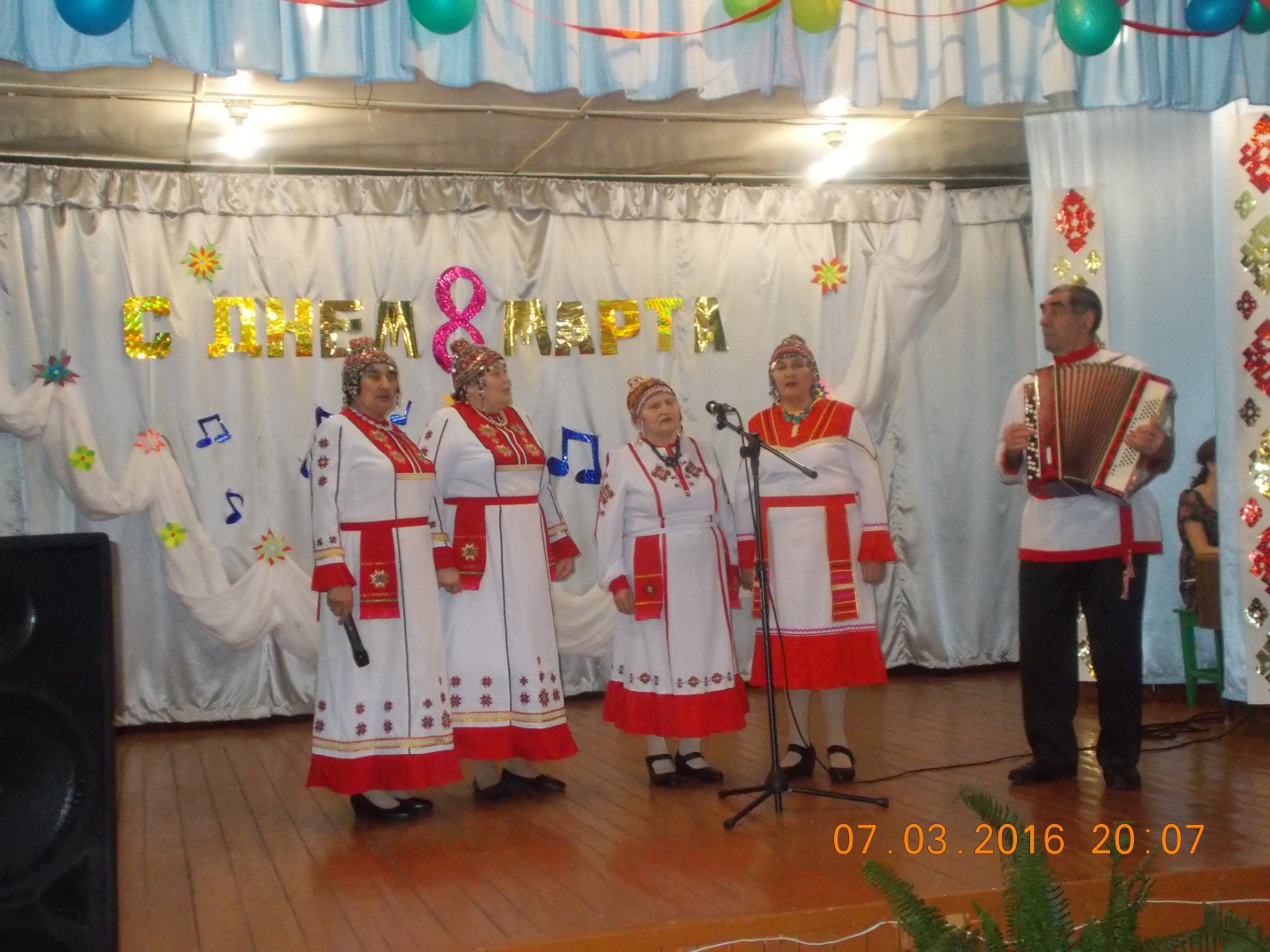 